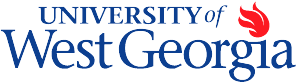 ASSISTANT PROFESSOR OF SPORT MANAGEMENTTENURE TRACKThe Department of Leadership and Instruction seeks qualified candidates for the position of Assistant Professor of Sport Management. The College of Education at the University of West Georgia is doctoral granting and NCATE accredited, and a recognized leader in preparing exemplary practitioners for a variety of roles. The College offers technological support, mentoring for new faculty, assistance seeking research funding, and opportunities to work with graduate students at all levels. The University of West Georgia, one of Georgia’s four robust-tier universities, is a rapidly growing institution located approximately 50 minutes west of Atlanta. Our 645-acre campus offers modern, state-of-the-art facilities complemented by beautiful green spaces. It ranks as one of the Southeast’s best public regional comprehensive universities.Required Qualifications	Earned doctorate in Sport Management or related field from a regionally accredited institution by August 1, 2013 Ability to teach undergraduate courses in Sport Management in both face-to-face and online environments Established or developing research agendaEstablished or developing record of servicePreferred QualificationsPreference will be given to candidates with higher education teaching experience, practical experience in the sport industry, demonstrated an innovative approach to program development and delivery.  Candidates who demonstrate the ability to deliver contemporary, online classroom experiences are perferred.  The ability to collaborate on doctoral dissertation committee work across the College of Education is desirable.Application ProcessApplications will be reviewed immediately, and will continue until position is filled. Electronically submit a letter of application, curriculum vitae, unofficial transcripts, and complete contact information for three professional references to:  Dr. Leigh Ann Bussell, Search Committee Chairlbussell@westga.eduCandidates recommended for the position will be required to submit official transcripts, three original letters of recommendation, and completion of a background check.This is a nine month appointment, and start date for the position is August 1, 2013, pending availability of funding. Salary is competitive and commensurate with experience and qualifications. The University of West Georgia is committed to diversity. 